みなとみらい21公共空間活用委員会（様式２）Ver.2024.4.1新規・変更[　　　　年　　月　　日](様式２) その１みなとみらい21公共空間活用「利用計画書」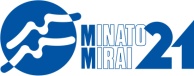 (様式２) その２イベント名利用日時利用する公共空間の種別公開空地 ・ グランモール公園 ・ 桜木町駅前広場 ・ 有効空地 ・ 地区施設公開空地 ・ グランモール公園 ・ 桜木町駅前広場 ・ 有効空地 ・ 地区施設公開空地 ・ グランモール公園 ・ 桜木町駅前広場 ・ 有効空地 ・ 地区施設公開空地 ・ グランモール公園 ・ 桜木町駅前広場 ・ 有効空地 ・ 地区施設公開空地 ・ グランモール公園 ・ 桜木町駅前広場 ・ 有効空地 ・ 地区施設利用エリア※利用エリア・設置物のレイアウトがわかる会場図面を添付すること公開空地建物名称利用エリア※利用エリア・設置物のレイアウトがわかる会場図面を添付すること公開空地建物の所在地利用エリア※利用エリア・設置物のレイアウトがわかる会場図面を添付すること公開空地許可年月日許可番号利用エリア※利用エリア・設置物のレイアウトがわかる会場図面を添付すること公開空地利用面積　　　　　　　　ｍ２　　　　　　　　ｍ２　　　　　　　　ｍ２利用エリア※利用エリア・設置物のレイアウトがわかる会場図面を添付することグランモール公園利用面積ｍ２ｍ２ｍ２利用エリア※利用エリア・設置物のレイアウトがわかる会場図面を添付すること桜木町駅前広場利用面積ｍ２ｍ２ｍ２利用エリア※利用エリア・設置物のレイアウトがわかる会場図面を添付すること有効空地利用面積ｍ２ｍ２ｍ２利用エリア※利用エリア・設置物のレイアウトがわかる会場図面を添付すること地区施設利用面積ｍ２ｍ２ｍ２利用者（届出者）※公開空地･有効空地･地区施設利用の場合は各管理者を記入社名・団体名社名・団体名利用者（届出者）※公開空地･有効空地･地区施設利用の場合は各管理者を記入担当者担当者部署・役職部署・役職部署・役職利用者（届出者）※公開空地･有効空地･地区施設利用の場合は各管理者を記入担当者担当者氏名氏名氏名利用者（届出者）※公開空地･有効空地･地区施設利用の場合は各管理者を記入連絡先連絡先緊急連絡先※休日、夜間等管理者（建物管理者）※利用者と異なる場合のみ記入社名・団体名社名・団体名管理者（建物管理者）※利用者と異なる場合のみ記入担当者担当者部署・役職部署・役職部署・役職管理者（建物管理者）※利用者と異なる場合のみ記入担当者担当者氏名氏名氏名管理者（建物管理者）※利用者と異なる場合のみ記入連絡先連絡先緊急連絡先※休日、夜間等飲食/物販有・無有：オープンカフェ(飲食・物販) ・オープンカフェ以外(飲食・物販・有料イベント)無：短期イベント(年間7日以内) ・長期イベント(年間8日以上)有：オープンカフェ(飲食・物販) ・オープンカフェ以外(飲食・物販・有料イベント)無：短期イベント(年間7日以内) ・長期イベント(年間8日以上)利用目的・内容※必要に応じて企画書等を添付可設置物の内容・サイズ・個数※設置物の色・形状がわかる資料(写真・カタログ等)を添付すること。営業時間外の設置物の撤去・保管方法※オープンカフェ等を実施する場合のみ記入料金※オープンカフェ等を実施する場合、またはグランモール公園でイベントを実施する場合のみ記入※予定金額（期間総額）確定金額は実施報告書提出後に決定します。計算式もご記入ください。　￥　　　　　　　(計算式)　　　　　　　　　　　　　　　　　　　　　　　　　　　　※予定金額（期間総額）確定金額は実施報告書提出後に決定します。計算式もご記入ください。　￥　　　　　　　(計算式)　　　　　　　　　　　　　　　　　　　　　　　　　　　　料金※オープンカフェ等を実施する場合、またはグランモール公園でイベントを実施する場合のみ記入(料金算出方法)料金※オープンカフェ等を実施する場合、またはグランモール公園でイベントを実施する場合のみ記入公開空地　有効空地　　　地区施設オープンカフェ等負担金 :\139/m2/月×使用面積○m2(小数点以下切上)×使用月数○か月＝負担金(小数点以下切捨)※日割:\139/m2/月×使用面積○m2(小数点以下切上)÷30日×使用日数○日＝負担金(小数点以下切捨)料金※オープンカフェ等を実施する場合、またはグランモール公園でイベントを実施する場合のみ記入グランモール公園　　　　公園施設設置使用料(ｵｰﾌﾟﾝｶﾌｪ) : \236/m2/月×使用面積○m2(小数点以下切上)×使用月数○か月＝使用料(小数点以下切捨)※日割:\236/m2/月×使用面積○m2(小数点以下切上)÷30日×使用日数○日＝使用料(小数点以下切捨)料金※オープンカフェ等を実施する場合、またはグランモール公園でイベントを実施する場合のみ記入公園使用料(ｲﾍﾞﾝﾄ) : \3,900/日/件料金※オープンカフェ等を実施する場合、またはグランモール公園でイベントを実施する場合のみ記入桜木町駅前広場　　　　道路占用料 :(月額)\1,500/m2/月×使用面積○m2(小数点第3位切捨)＝道路占用料(日額)\150/m2/日×使用面積○m2(小数点第3位切捨)×使用日数○日＝道路占用料料金※オープンカフェ等を実施する場合、またはグランモール公園でイベントを実施する場合のみ記入道路使用許可申請手数料: \2,000/件(最大1か月毎に申請)屋外広告物掲出有・無有　（掲出期間：１０日以内・１１日以上）　・　　無※掲出期間が１１日以上の場合は各施設様より担当部署(横浜市都市整備局及び(社)横浜みなとみらい21企画調整部)へ申請いただきますようお願いいたします。有　（掲出期間：１０日以内・１１日以上）　・　　無※掲出期間が１１日以上の場合は各施設様より担当部署(横浜市都市整備局及び(社)横浜みなとみらい21企画調整部)へ申請いただきますようお願いいたします。特記事項